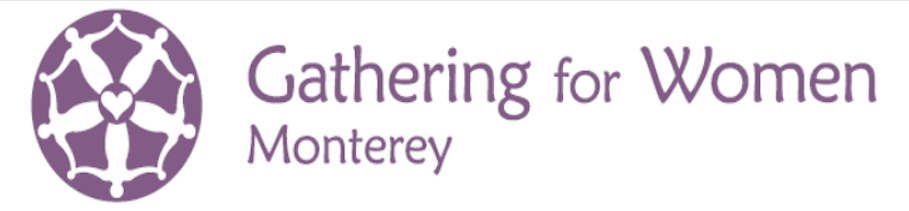 Volunteering with Gathering for Women-MontereyThank you for your interest in volunteering with Gathering for Women-Monterey (GFW). The following is a brief overview of what we do:                 Gathering for Women-Monterey Service Center147 El Dorado Street, Monterey, CA Homeless women will have access to clothing, personal care items, and limited emergency assistance, help connecting with community resources, use of on-site laptops, and other support services. Volunteer OpportunitiesWe offer various opportunities for volunteers.  Requirements Paperwork: Three completed and signed forms include the Volunteer Application, Live Scan (fingerprinting) before scheduled to train, and acknowledged receipt of Volunteer Training Packet with signature (during training). Food Safety training and certification is required within 6 months of volunteer training (for the luncheon).Dress Code: Casual dress, closed toed shoes, minimal jewelry.Orientation and Training. A Training Session takes place every month at the Gathering for Women-Monterey Day Center. Plan on 1 to 1.5 hours for training. RSVP is required.Questions/Inquiriesvolunteer@gatheringforwomen.orgVisit us on Facebook: www.facebook.com/gatheringforwomen | Website: www.gatheringforwomen.org